Wrzesień pełen niezwykłych historii z National Geographic, National Geographic Wild i Nat Geo PeopleWrześniowe premiery odkryją karty niezwykłych, choć często nieznanych historii. 
W tym miesiącu zobaczymy m.in. „Skarby starożytnego świata” oraz zanurzymy się 
w wątki podwodnych bitew, ukazanych w serii „Piekło pod wodą: II Wojna Światowa”. Sprawdź, co jeszcze znalazło się na liście wrześniowych nowości w National Geographic, National Geographic Wild i Nat Geo People.W odpowiedzi na coraz bardziej doskwierający niedosyt zagranicznych podróży, National Geographic zaprasza swoich widzów do podziwiania i poznawania świata sprzed telewizorów. We wrześniu na nowo odkryjemy jedną z chętniej wybieranych wakacyjnych destynacji, czyli Egipt. W taką podróż udamy się z profesor Bettany Hughes - prawdziwą pasjonatką cywilizacji świata antycznego. W serii „Skarby starożytnego świata” (premiera 6 września o godz. 15.00 w National Geographic) przyjrzymy się z bliska niezwykłym cudom kraju faraonów – od Delty Nilu przez Wielkiego Sfinksa, aż po Dolinę Królów i Wielką Piramidę w Gizie. Po drodze Hughes rzuci nowe światło na znane wszystkim zabytki, spotykając się z czołowymi egiptologami i przedstawiając najnowsze wyniki ich badań. Wrzesień, to także czas obchodów rocznicy wybuchu najstraszliwszego konfliktu XX wieku. Ten przerażający fragment historii ludzkości obfitował w liczne starcia zbrojne, 
o których prawda pogrzebana została pod gruzami lub ukryta… pod powierzchnią wody. Historię najzagorzalszych bitew podwodnych, toczonych na wszystkich morzach 
i ocenach, zobaczymy w serii „Piekło pod wodą: II Wojna Światowa” (premiera 25 września o godz. 21.00 w National Geographic) . Dokument przedstawia śmiertelnie skuteczną taktykę niemieckich U-botów zwaną „wilczym stadem” oraz historie, które mogły odmienić losy wojny. Poznamy również mniej rozsławione działania podwodnej floty alianckiej w bitwach na Pacyfiku.Okrągły rok 2020, który z pewnością wyraźnie zapisze się w historii, to także dobra okazja do przypomnienia sobie przełomowych zdarzeń poprzednich dziesięcioleci, które ukształtowały współczesny świat i kulturę. W hitowym cyklu „Dekady” (od 5 września o godz. 21:00 w National Geographic) prześledzimy, jak lata 80., 90. i początek XXI w. wpłynął na nasz styl życia.National Geographic Wild we wrześniu zaprasza na cykl „Przyrodnicze cuda Europy”. W sześcioodcinkowej serii „Dzikie miejsca Europy” (premiera 13 września o godz. 14.00) będziemy świadkami, jak dzika natura spektakularnie odradza się w różnych zakątkach Starego Kontynentu. Tymczasem w Nat Geo People w każdą sobotę od 6 września o godz. 14.00 w ramach cyklu „Inspirujące kobiety” zobaczymy historie odważnych działaczek, które wpłynęły na świat i motywowały do działania innych, jak, m.in.: podróżniczka Jane Goodall („Jane Goodall: nadzieja na przyszłość”, 13 września), pilotka Amelia Earhart („W poszukiwaniu Amelii”, 20 września), czy niesamowita nastolatka Jade Hameister z Australii („Polarna wyprawa Jade”, 6 września).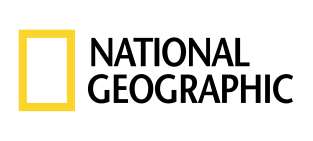 SKARBY STAROŻYTNEGO ŚWIATA / GREATEST TREASURE OF THE ANCIENT WORLD
Premiery w niedziele od 6 września o godz. 15.00 w National Geographic
 (6x60) Historyczka, profesor Bettany Hughes, ujawnia kluczowe momenty i przełomowe osiągnięcia starożytnych Egipcjan, które wpłynęły na światową cywilizację. Podróżuje od ujścia Nilu na północy kraju, do brzegów jeziora Nasser na dalekim południu. Po drodze prezentuje Wielkiego Sfinksa, pierwotne miejsce położenia Kamienia Rosetta, Dolinę Królów i Wielką Piramidę w Gizie. Szczególnie urzeknie ją wnętrze świątyni Abu Simbel, które okaże się prawdziwą niespodzianką. Badaczka nigdy nie zapomina, iż za tymi wszystkimi wielkimi zabytkami kryją się ludzie, z ich słabościami i niezwykłymi pomysłami.PIEKŁO POD WODĄ: II WOJNA ŚWIATOWA / WWII: HELL UNDER THE SEA 3
Premiery w piątki od 25 września o godz. 21.00 w National Geographic
(6x60) Jednym z głównych wątków serii będzie najdłuższa kampania II Wojny Światowej, czyli „Bitwa o Atlantyk”, tocząca się od września 1939 do maja 1945. To tu dochodziło do największych starć między konwojami alianckimi a polującymi na nich „wilczymi stadami” U-botów Kriegsmarine. W serii poznamy m.in. mało znany wątek zatopienia przez niemiecki okręt U-30 pasażerskiego liniowca SS Athenia, co o mały włos nie skończyłoby się przystąpieniem Stanów Zjednoczonych do wojny przeciw III Rzeszy już na samym jej początku… POZOSTAŁE PREMIERY:ANATOMIA GŁUPOTY / SCIENCE OF STUPID 2020 COMPILATIONS
Premiery w niedziele od 20 września o godz. 17.00 w National Geographic
(6x30) To zbiór najlepszych momentów ze wszystkich sezonów serii, ukazującej „bohaterów” sportów drużynowych, ekstremalnych wypraw czy innych publicznych popisów, którzy swoim brakiem wyobraźni porażają widzów.MEGASTADIONY / MEGASTADIUM: A TOUR OF EUROPE
Premiera w czwartek 24 września o godz. 21.00 i 22.00 w National Geographic
(2x60) Przeniesionym na następny rok rozgrywkom Euro 2020 miała towarzyszyć podniosła atmosfera obchodów 60. rocznicy Mistrzostw Europy. Mecze miały odbywać się wyjątkowo na najbardziej imponujących stadionach dwunastu miast Starego Kontynentu. W serii pokazane zostały perły architektury sportowej od kulis, a trasa zwiedzania prowadzi od szatni, przez murawę, trybunę, aż po dostępne wyłącznie dla głów państwa i gości specjalnych strefy VIP. W dwóch ostatnich odcinkach tej serii odwiedzimy m.in. Aviva Stadium w Dublinie i Hampden Park w Glasgow. Ten drugi, znajdujący się w stolicy Szkocji, jest znany z pamiętnego meczu gospodarzy z Anglią 
w 1937 r. i wrzawy nazwanej „Hampden Roar” czyli „rykiem Hampden”. Natężenie dźwięku okrzyku kibiców po strzeleniu gola przez ich kochaną drużynę, było równe temu, jakie generuje silnik odrzutowca! Zobaczymy również „potyczkę” na technologiczne rozwiązania, między Areną Națională w Bukareszcie i Puskás Aréną 
w stolicy Węgier.CYKL „DEKADY” - w soboty od 5 września od godz. 21.00
LATA 80. DEKADA, KTÓRA NAS UKSZTAŁTOWAŁA / 
80S: THE DECADE THAT MADE US
Emisja w sobotę 5 września o godz. 21.00, 22.00 i 23.00 w National Geographic
(3x60) Dokumentaliści prezentują historię lat osiemdziesiątych i omawiają najważniejsze trendy, zdarzenia i sukcesy tamtych lat. Przypominają zamach na życie prezydenta Stanów Zjednoczonych, Ronalda Reagana, a także atak na papieża, Jana Pawła II. Prowadzący przypominają pomysł Steve'a Jobsa na nowy typ reklamy, a także szaloną ideę Teda Turnera, który pragnął stworzyć całodobowy program informacyjny. Lata 80. To również czas rewolucji, którą wywołały ówczesne modele jeansów. Retrospekcje poszczególnych wydarzeń uzupełniają wywiady z gwiazdami muzyki i filmu, a także politykami, przedsiębiorcami i osobami, które w tamtym czasie wywarły największy wpływ na rozwój technologii.LATA 90. DEKADA, KTÓRA NAS POŁĄCZYŁA / 
90S: THE DECADE THAT CONNECTED US
Emisja w sobotę 12 września o godz. 21.00, 22.00 i 23.00 w National Geographic
(3x60) Lata 90. to dekada irracjonalnej spontaniczności, gdzie każdy chce być gwiazdą reality show. Dostęp do internetu zaczyna przeobrażać świat w „globalną wioskę”, a szokujące wydarzenia, jak śmierć księżnej Diany czy strzelanina w szkole w Columbine, nie schodzi z ust ludzi na całym świecie. Tymczasem nowe millenium zbliża się wielkimi krokami…LATA 2000. DEKADA, KTÓRA NAS ZMIENIŁA / 
THE 2000S: THE DECADE WE SAW IT ALL
Emisja w sobotę 19 września od godz. 21.00, 22.00 i 23.00 w National Geographic
(3x60) Początek XXI w. skierował oczy całego świata na wydarzenia w USA, gdzie 11 września 2001 r. doszło do ataku terrorystycznego na World Trade Center. Te tragiczne wydarzenia zjednoczyły w żałobie ludzi z każdego świata i zaostrzyły walkę 
z terroryzmem. Jednak nowe millenium to także czas rozkwitu Internetu „pod strzechami” oraz rewolucja technologiczna, która osiągnęła punkt kulminacyjny w 2008 r., gdy świat ujrzał najsłynniejszego smartfona na świecie.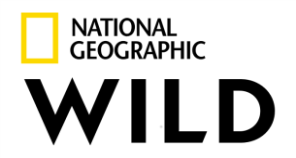 CYKL „PRZYRODNICZE CUDA EUROPY” - w niedziele od 13 września od godz. 14.00
DZIKIE MIEJSCA EUROPY / EUROPE'S NEW WILD
Premiery w niedziele od 13 września od godz. 14.00 w National Geographic Wild
(6X60)Seria ukazuje spektakularne odrodzenie się natury w najbardziej zróżnicowanych 
i zapierających dech w piersiach krajobrazach Europy. Od koła podbiegunowego do mokradeł rzecznych, jesteśmy świadkami rozwoju i rozkwitu dzikiej przyrody 
w najbardziej niespodziewanych miejscach.DZIKA PÓŁNOC EUROPY / WILD NORDIC COMPILATIONS Premiery w niedziele od 13 września o godz. 16.00 w National Geographic Wild
(2x60) Dokument pokazuje zjawiskową krainę Północy od jej najdzikszej strony. Odwiedzimy Norwegię, Finlandię i Szwecję, gdzie wraz ze zmianą pór roku, krajobraz zmienia się nie do poznania, a jesienne kolory ustępują miejsca zimowej bieli. Kraina urzeka masywnymi fiordami, wysokimi górami i historią śmiałych odkrywców. To w końcu ziemia dawnych Wikingów, z której kiedyś wyruszali na swe podboje. 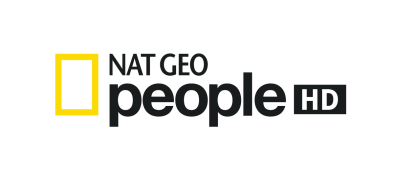 CYKL „INSPIRUJĄCE KOBIETY” - w niedziele od 6 września 
o godz. 14.00
POLARNA WYPRAWA JADE / JADE'S QUEST: TO THE ENDS OF THE EARTHEmisja w niedzielę 6 września o godz. 14.00 w Nat Geo PeopleSkromna australijska nastolatka Jade wyrusza w niezwykłą podróż. Jej celem jest zdobycie trzech największych na świecie polarnych czap lodowych. Chce uświadamiać swojemu pokoleniu zagrożenia związane z globalnym ociepleniem.JANE GOODALL: NADZIEJA NA PRZYSZŁOŚĆ / JANE: THE HOPE
Emisja w niedzielę 13 września o godz. 14.00 w Nat Geo People W 1986 roku badaczka szympansów, Jane Goodall, postanowiła skupić się na aktywizmie na rzecz obrony zwierząt i walce o ochronę środowiska. W czasach kryzysu klimatycznego misją Brytyjki stało się przekonanie społeczeństwa, że jeszcze nie jest za późno na zmiany. Film jest kontynuacją dokumentu „Jane” z 2017 roku.W POSZUKIWANIU AMELII / EXPEDITION AMELIAEmisja w niedzielę 20 września o godz. 14.00 w Nat Geo PeopleEkipa National Geographic towarzyszy Bobowi Ballardowi w próbie rozwiązania tajemnicy zniknięcia podróżniczki Amelii Earhart. To także okazja do przybliżenia tej niezwykłej postaci, która wyprzedziła swoje czasy o mniej więcej stulecie - pilotka rekordzistka i nieugięta orędowniczka praw kobiet. Ballard usilnie szuka odpowiedzi na pytanie, jaki los spotkał Amelię?JAK ZMIENIĆ ŚWIAT / ACTIVATE: THE GLOBAL CITIZEN MOVEMENT
Emisja w niedzielę 27 września o godz. 14.00 w Nat Geo PeopleHugh Jackman, Priyanka Chopra Jonas i Becky G włączają się w kampanie Global Citizen. Ich celem jest przekonanie światowych przywódców do wprowadzenia zmian, które pozwolą wyeliminować skrajne ubóstwo w każdym zakątku globu.National Geographic skłania widzów, by dowiedzieli się więcej. Poprzez pasjonujące dokumenty i reportaże oraz programy rozrywkowe wzbogaca naszą wiedzę o otaczającym świecie. National Geographic angażuje i stawia wyzwania, by poznać głębiej, na nowo. Dzięki współpracy z Towarzystwem National Geographic, znanymi na całym świecie badaczami oraz fotografowani, nasze programy są interesujące, wiarygodne, pokazują zapierające dech w piersiach ujęcia i pozostają na długo w pamięci. National Geographic oferuje dostęp do unikalnych ludzi, miejsc i zdarzeń na całym świecie. Pokazuje i przybliża świat poprzez programy dotyczące różnych dziedzin naszego życia: naukę i technikę, historię oraz psychologię. Programy na antenie National Geographic to mądra, oparta na faktach rozrywka. Pokazujemy prawdziwe historie, wielkie przedsięwzięcia i wyjątkowe odkrycia. Więcej informacji na witrynie: www.natgeotv.com/plKONTAKTWojciech SkrokPR Consultant Flywheeltel. + 48 504 263 280e-mail: wojciech.s@flywheel.pl